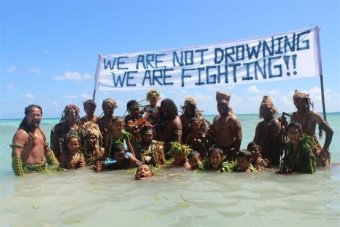 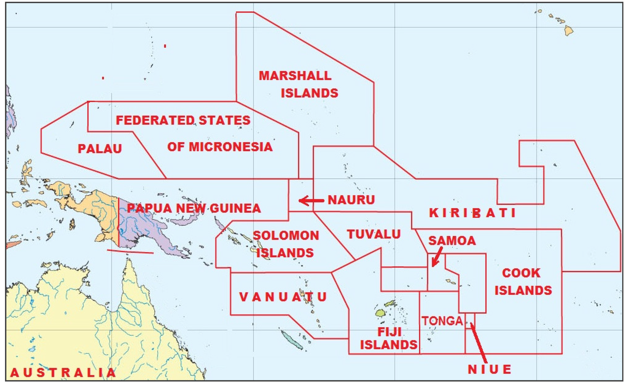 IB DP Geography – Population – Forced Migration: Climate Change Refugees in Small Island States e.g. Kiribati and Tuvalu in the South PacificTask 1 – Briefly describe the Geography of Pacific Island States such as Kiribati and Tuvalu  Task 2 – Describe the location of Kiribati/TuvaluTask 3 – What are the environmental and political push factors from South Pacific Island States?12345                                                                                                      Task 3 – How are the countries trying to fight back against climate change?12345                                                                                                      What will the impacts be for source countries?What will the impacts be for host countries?1
2
3
4
51
2
3
4
5